 Informação - Prova de Equivalência à Frequência de Educação TecnológicaCódigo da prova: 07Ano da prova: 6º ano – 2º Ciclo Enquadramento legal da prova: Despacho Normativo n.º 4/2024_______________________________________________________________Objeto de avaliação: Perfil dos Alunos à Saída da Escolaridade Obrigatória e avalia as Aprendizagens Essenciais (conjunto de conhecimentos e aprendizagens desenvolvidos no 2.º ciclo, na disciplina de Educação Tecnológica, nos seguintes domínios:- Processos Tecnológicos; - Recursos e Utilizações Tecnológicas;- Tecnologia e Sociedade.Caracterização da prova: Prova prática cuja resolução implica a manipulação de materiais e instrumentos e que incide sobre o trabalho prático produzido. A prova é constituída por uma tarefa que segue um conjunto de orientações para a concretização do trabalho/projeto, nos seguintes parâmetros: Comunicação Tecnológica (registo criativo pictórico e cromático); Materiais; Fabricação/Construção; Movimento e Mecanismos. Duração da Prova:45 minutosMaterial autorizado: Caneta ou esferográfica (azul ou preta); Lápis de grafite n.º 2 (HB); Afia-lápis; Canetas de feltro/marcadores ou lápis de cor; Borracha; Régua de 50 cm; Compasso; Tesoura; Cola de bisnaga.Não é permitido o uso de corretor.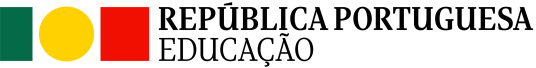 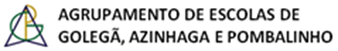 